First Mennonite Church of Christian Pastor Peter EmeryOrganist – Hazel Voth Worship Leader – Gin NiehageOctober 1, 2023Gathering and PraisingPreludeWelcome					      Morning PrayerAnnouncementsCall to WorshipLeader:  Today we gather around God's table from near and far
People:  We are the People of God!
Leader:  Though we differ in language, custom, and tradition
People:  We are brothers and sisters in Christ!
Leader:  For there is one Lord, one faith, and one baptism
People:  We are One in God's Spirit!
Leader:  We are one and together we remember our Lord Jesus
People:  For we are the people of Redemption!
Leader:  He gave himself up for us, so we could be reconciled to God.
All:  Come, let us worship the God of our Salvation!*Hymn – “The Church’s one foundation”	 	           VT #397Scripture – Matthew 21:23-32Special Music – “The Bread We Break is Telling”	           VT #466			(New Hymn)Receiving God’s WordSermon – “By what authority”		       Pastor Pete EmeryMoment for MeditationSharing with One AnotherSharing Joys and Prayer RequestsCelebrating CommunionPrayer of the Church  Going in God’s Name*Sending Song – “Praise God”		                         VT #70*BenedictionPostlude *Those who are able are invited to standPastor Pete EmeryPastor Pete’s email:  fmcc.pastorpete@gmail.comPastor Pete’s Cell Phone:  785-577-1447Pastor’s office Hours:  Monday-Friday 9:00 am-3:00 pmStudy Phone 620-345-8766Church Secretary:  Lurline WiensLurline’s phone number:  620-345-6657Lurline’s email:  fmcc.secretary1@gmail.comOffice hours:  Tues. 1:00-4:30PM, Thurs-Fri. 8:30AM-11:30amChurch Phone:  620-345-2546Church Website:  www.fmccmoundridge.org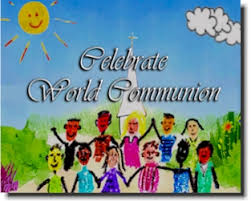 First Mennonite Church of ChristianMoundridge, KSA Welcoming Community of Christians for PeaceOctober 1, 2023PRAYER PLACES/JOYOUS JOURNEYSContinue to pray for Randy Stucky on his healing.Caryl and Michelle Tieszen have moved to Pine Village.  Pray for them as they settle into their new home.“The only time to look down on your neighbor is when you are bending over to help.”If you have prayer requests or items of joy, contact one of the Care Team members so we can add those requests as needed.  Members are:  Pat Krehbiel, Dwight Goering or Cheri Kaufman.OpportunitiesToday: 9:30:  Sunday School             10:30:  Worship ServiceOctober 8:  Tami Lundgren will give the sermonOctober 11:  Worship Team, 9:30 amOctober 19:  Pine Village Benefit Supper & AuctionOctober 23:  Meat CanningNovember 5:  Daylight savings time endsNovember 12:  Bethel Chamber Choir with a pot luck dinner following the serviceNovember 19:  Fall Mission Sunday with Eden and West ZionSunday, October 8:  Organist – Roberta Gingerich, Worship Leader – Pat Goering, Speaker – Tami Lundgren Let our first act every morning be this resolve: I shall not fear anyone on earth.  I shall fear only God. 
I shall not bear ill-will towards anyone.  I shall not submit to injustice from anyone.  I shall conquer
un-truth, I shall put up with all suffering.
                                                           - GandhiAnnouncements  The Moundridge Senior Center is having an ice cream and homemade pie fund raising event on Monday October 9 at the Senior Center, 100 N Schmidt.  Join us from 6-7 p.m.  You may stay and eat inside or pick up your pie and take it home.  Everyone is welcome.  Monetary donations will be appreciated.  This money will go into our carpet cleaning fund.  See you on Monday, October 9.  Come support your local Senior Center and help us maintain a well-kept Center.  Thank youCaryl & Michelle Tieszen have oved to Pine Village.  Their new address is:  1805 Magnolia Village, Moundridge KS.  They will no longer have a land line.  Their cell phone numbers are:  Caryl – 620-386-6086, and Michelle – 402-416-1928.Christmas is just around the corner.  We are looking for someone to be in charge of the Christmas Eve Program.  If you are interested in doing Christmas Eve, please contact Lurline, or any member of the Worship Team.  We would love to have you help us out.The Moundridge Senior Center Board is looking for a director for the Moundridge Senior Center.  If you are interested in this position, please call 620-345-2729.Pine Village Benefit Supper & Auction is Thursday, October 19.  Supper is served from 5:00-6:30 pm with the auction starting after the meal.  We have been asked to provide 4 pies and 1 sugar free pie.  Please contact Rita Stucky if you are willing to bake a pie.  Pies need to be at the Wellness Center by 2:30 on 10/19.Meat Canning is October 23.  We will be providing lunch for the canners.  A sign-up sheet for the food needed is on the South Bulletin board.  Thank you for helping us out.MCC is hiring a Peace Education Coordinator! The Peace Education Coordinator leads MCC’s church education efforts nationwide in the U.S. related to peace and nonviolence. This includes peace theology, conflict transformation, and response to violence (including gun violence prevention, anti-militarism, and mass incarceration). Education efforts involve engaging MCC’s constituency on these peace-related topics by working with MCC regional staff and with denominational and other partners. Apply at mcc.org/peace-education-coordinator by October 16.Let’s have real discussions of what it means to live out our faith (or not) in the public schools. What do you do about the pledge of allegiance? What other issues stand in the way of peaceful witness in our schools? Mennonite Public Educators is a group that brings together Mennonite teachers and other education professionals who work in a public school setting in the US or Canada for mutual encouragement, support, and learning.  The first of four sessions will be held on Thursday, October 12, 2023 at 7:00 pm Eastern time.  There is no cost but registration is required to share the Zoom link.  For more information or to receive the RSVP link, contact info@MennoniteEducation.org.The monies that have been brought in for the Mission and Maintenance Project (M&M) now total more than $80,000! Gifts, small and large, continue to be given to the fund drive, and we are getting closer weekly to our goal of matching the generous gift of $100,000 that started this matching drive. Thank you all so much!  We are almost there! Now is the time to make your donation and become part of the M&M Project and the promise it represents. What better way to celebrate the beginning of the new school year and the end of a great summer of Camp?You can contact Tammy at the addresses below. Checks can be made to Camp with “M&M” in the memo line, or you can give your gifts online.Tammy Duvanel UnruhDevelopment Director, Camp Mennoscahtammy.d.unruh@campmennoscah.org316-207-3472orCamp MennoscahPO Box 65    Murdock, KS  67111620-297-3290 New in the Library:“Tending Roses” – Lisa Wingate“God the  Best Seller” – Stephen Prothero“Bible Atlas with Charts and ReconstructionsBethel College announcements are on the South Bulletin Board.